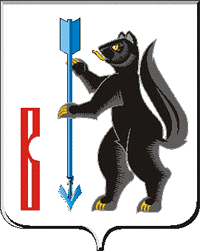 АДМИНИСТРАЦИЯГОРОДСКОГО ОКРУГА ВЕРХОТУРСКИЙ П О С Т А Н О В Л Е Н И Еот 11.04.2014г. № 283г. Верхотурье  О проведении мероприятий по санитарной очистке и благоустройству территории городского округа Верхотурский в 2014 году 	В соответствии с Федеральным законом от 30 марта 1999 года № 52-ФЗ «О санитарно-эпидемиологическом благополучии населения», распоряжением Правительства Свердловской области от 03.04.2014 № 390-РП «О проведении мероприятий по санитарной очистке территорий городов и иных населенных пунктов в Свердловской области в 2014 году», пунктами 4.6, 4.7, 5, 6.1, 7.1, 7.4, 8 Правил благоустройства, обеспечения санитарного содержания территорий, обращения с бытовыми отходами в городском округе Верхотурский, утвержденных решением Думы городского округа Верхотурский от 19.04.2006г. № 20, распоряжением Администрации городского округа Верхотурский от 06.04.2012г. № 206 «О закреплении территорий по санитарной очистке и благоустройству за предприятиями, организациями и учреждениями всех организационно-правовых форм собственности, расположенными на территории городского округа Верхотурский» и, руководствуясь статьей 26 Устава городского округа Верхотурский,ПОСТАНОВЛЯЮ:1.Провести с 20 апреля по 30 апреля 2014 года мероприятия по санитарной очистке и благоустройству территории городского округа Верхотурский.2.Ответственным по санитарной очистке и благоустройству территории в г. Верхотурье назначить начальника МКУ "ЖЭУ" городского округа Верхотурский Боброву Т.В.3.МКУ «ЖЭУ» городского округа Верхотурский (Боброва Т.В.):1) заключить договор на вывоз несанкционированных свалок. В срок до 01 мая 2014 года ликвидировать все несанкционированные свалки;2) обследовать и провести необходимые ремонтные работы на центральной городской площади, организовать установку урн для сбора мусора в местах общественного пребывания граждан: на городской площади, малая площадь у МБОУ ДОД «Детская школа искусств», площадка у городского туалета, спуск к р. Тура, по пешеходным дорожкам (с двух сторон дороги по ул. Советская) от пешеходного перехода ГБОУ СО «Верхотурская гимназия» до пешеходного перехода у р. Свияжка, по пешеходной дорожке от Свято-Николаевского мужского монастыря до ул. Малышева (через городской пруд), на остановках общественного транспорта3) провести разъяснительную работу с населением об организации мероприятий по санитарной очистке прилегающей территории жилых домов;4) в срок до 20 апреля 2014 года подготовить и расклеить листовки на многоквартирных домах о сроках проведения мероприятий по санитарной очистке с графиком вывоза мусора;5) организовать и обеспечить очистку городского пруда от мусора после пропуска паводковых вод.	4.В сельских населенных пунктах городского округа Верхотурский ответственными по санитарной очистке и благоустройству территорий назначить начальников территориальных управлений Администрации городского округа Верхотурский.	5.Директору МУП «Услуга» Кордюковой Н.А., начальникам территориальных управлений Администрации городского округа Верхотурский: Манылову С.В., Сарри В.Ф., Мамаеву Н.В., Молчанову В.П., Яскельчук Л.В., Карагодину А.П., Щербаковой Р.М., Зыряновой А.Н., Дерябиной Г.А., Фатериной Ю.Е.:	1) провести санитарную очистку закрепленных территорий и улиц;	2) утвердить графики сборов бытовых отходов на территориях, установить контроль за исполнением назначенных мероприятий;	3) организовать вывоз твердых бытовых отходов на полигон ТБО и ЖБО;	4) содержать полигон и места складирования ТБО в постоянном рабочем состоянии.	6.МУП «Услуга» (Кордюкова Н.А.):1) утвердить график сбора бытовых отходов;2) организовать вывоз мусора по заявкам физических лиц, организаций и учреждений.	7.Обязать физических лиц, владельцев индивидуальных жилых домов, юридических лиц всех форм собственности:	1) провести санитарную очистку и благоустройство отведенной и  прилегающей территории самостоятельно и за счет собственных средств, привести содержание прилегающих территорий в соответствие с требованиями «Правил благоустройства, обеспечения санитарного содержания территорий, обращения с бытовыми отходами в городском округе Верхотурский»;	2) в весенне-осенний период производить очистку существующих водоотводных кюветов, пропусков с последующим вывозом мусора.	8.Физическим лицам, владельцам индивидуальных жилых домов в срок до 30 апреля 2014 года убрать дрова и остатки мусора после распиловки и расколки дров.	9.Юридическим  и физическим лицам, владельцам индивидуальных жилых домов запрещается:	1) засорять обочины дорог остатками мусора, грунтом;	2) устраивать свалки (навал) мусора, грунта, снега и прочих отходов вблизи дорог;	3) выбрасывать на дорогу грунт, мусор, раствор фекальных и технических жидкостей.	10.Рекомендовать руководителям предприятий,  организаций и учреждений всех форм собственности при проведении мероприятий по очистке закрепленных территорий привлекать максимальное количество работающих и грузового транспорта с дальнейшим вывозом бытовых отходов на полигон ТБО и ЖБО самостоятельно, за счет собственных средств.	11.Рекомендовать руководителям лесопромышленных предприятий, в срок до 30 апреля 2014 года, привести в порядок ограждения территорий. На территории провести уборку и отвести участок под временное складирование пиломатериалов, а также провести санитарную очистку прилегающей территории (за ограждением) в радиусе 50 метров.	12.В случае нарушения гражданами, должностными или юридическими лицами требований природоохранного, земельного, санитарного законодательства, законодательства о пожарной безопасности, а также «Правил благоустройства, обеспечения санитарного содержания территорий, обращения с бытовыми отходами в городском округе Верхотурский» устанавливается административная ответственность в соответствии с действующим законодательством.	13.Для четкой организации проведения мероприятий утвердить комиссию  в следующем составе:Фахрисламов В.Ф. – и.о. главы Администрации городского округа Верхотурский, председатель комиссии;Зыков А.В. – заместитель главы Администрации по строительству и жилищно-коммунальному хозяйству, заместитель председателя комиссии;Туйкова Т.В. – инженер-эколог МУ «ЖЭУ» городского округа Верхотурский», секретарь комиссииЧлены комиссии: Терехов С.И. – и.о. начальника отдела по делам ГО и ЧС Администрации городского округа Верхотурский;Булычева Л.Д. – директор Фонда поддержки индивидуального предпринимательства (по согласованию);Боброва Т.В. – начальник МКУ «ЖЭУ» городского округа Верхотурский;Кордюкова Н.А. – директор МУП «Услуга»;Татаринов С.Е. – начальник ОНД по городскому округу Верхотурский (по согласованию);Дуркин С.Ю. – заместитель начальника отдела полиции № 33 ММО МВД России «Новолялинский» (по согласованию).14.Комиссии в срок до 07 мая 2014 года:1) провести проверку санитарного состояния территорий предприятий, организаций и учреждений всех форм собственности, прилегающих территорий индивидуальных жилых домов на всей территории городского округа Верхотурский;2) по результатам проделанной работе поощрить коллективы организаций и жителей за лучшее проведение работ по санитарной очистке территорий.15.Опубликовать настоящее постановление в газете «Верхотурская неделя» и разместить на официальном сайте городского округа Верхотурский.16.Контроль исполнения настоящего постановления оставляю за собой.И.о. главы Администрациигородского округа Верхотурский					       В.Ф. Фахрисламов